Pozitivni i negativni cijeli brojeviSkup cijelih brojeva je proširenje skupa prirodnih brojeva s elementima koji su njima suprotni i s neutralnim elementom nulom.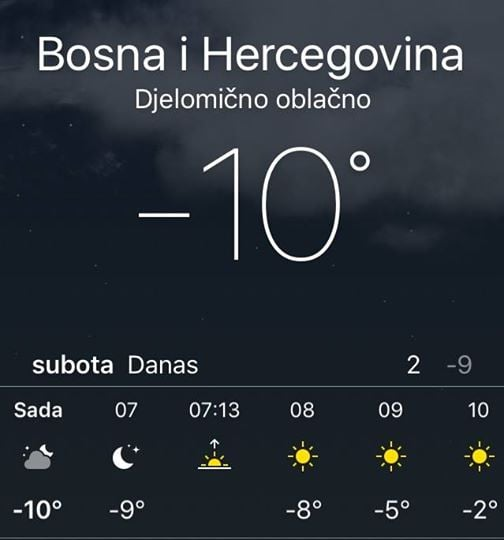 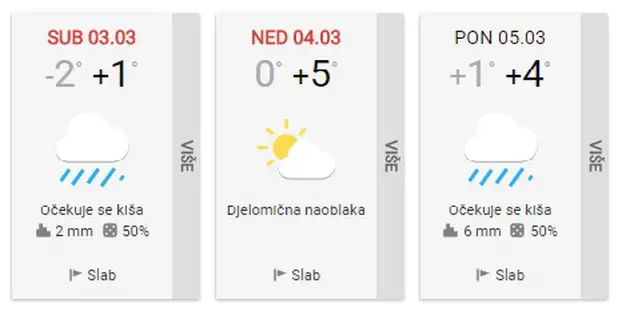 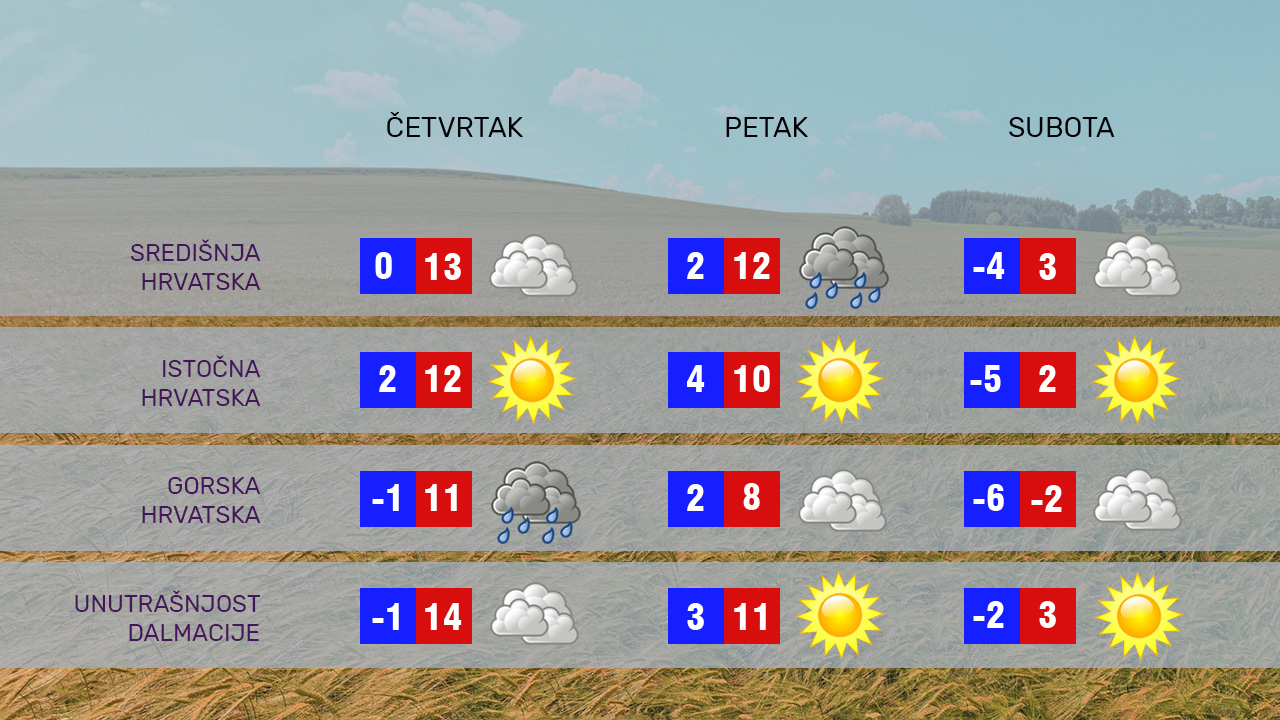 Vremenska prognoza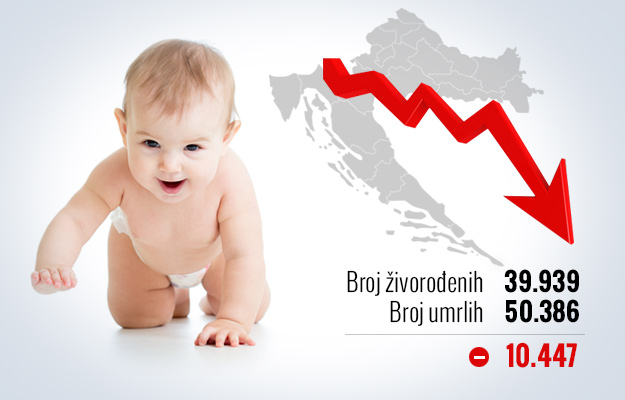 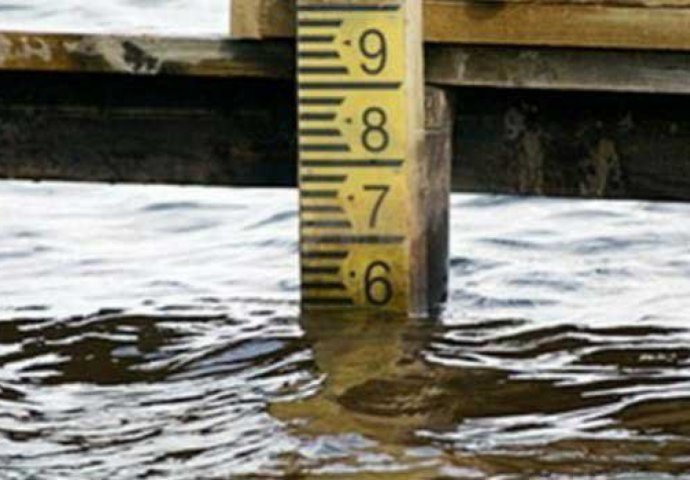 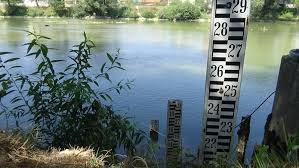 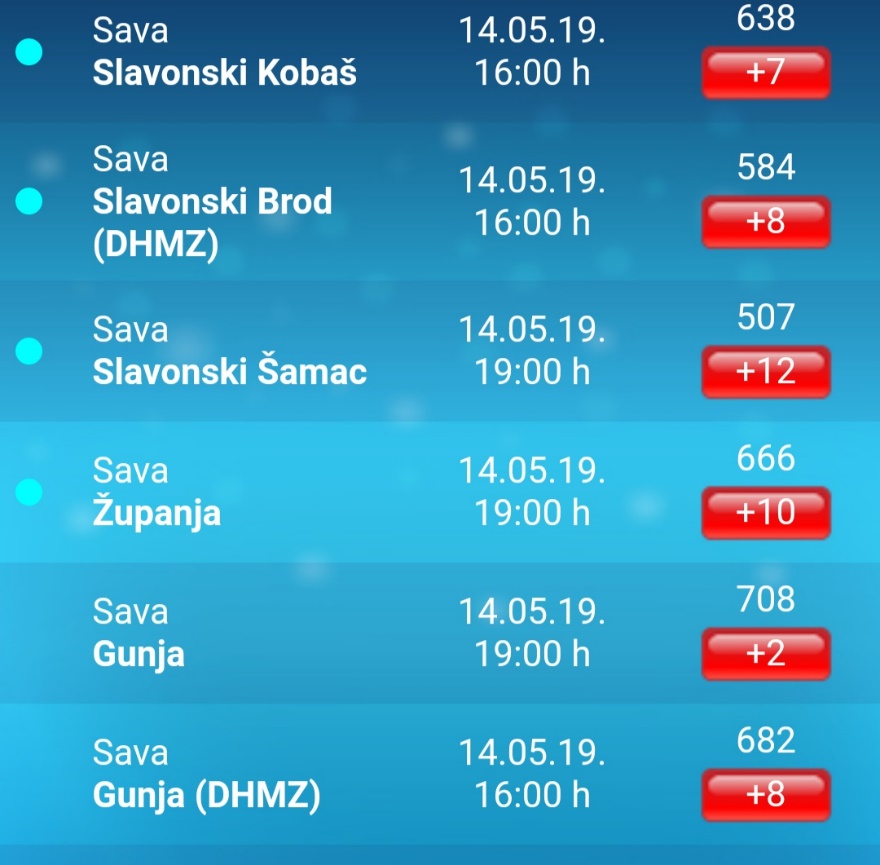 Vodostaj rijeka                                  Stanje na tekućem računu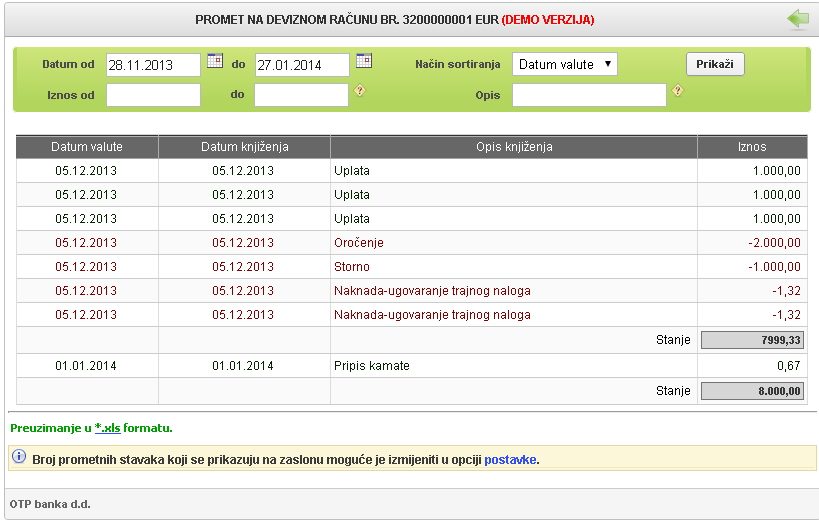 Gol razlika u nogometu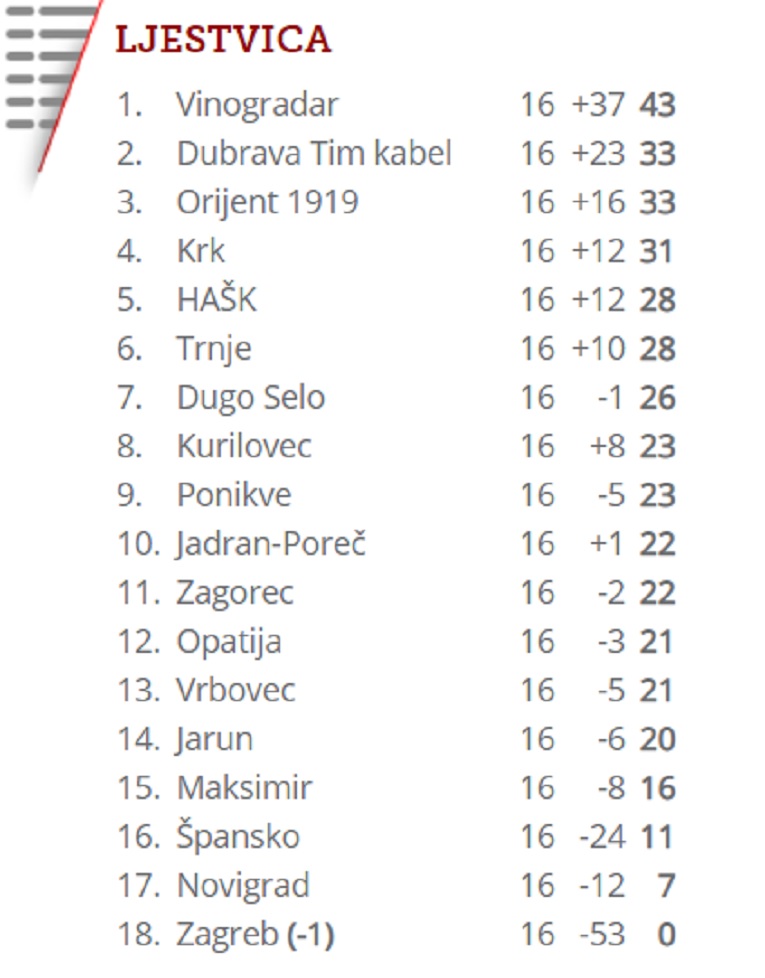 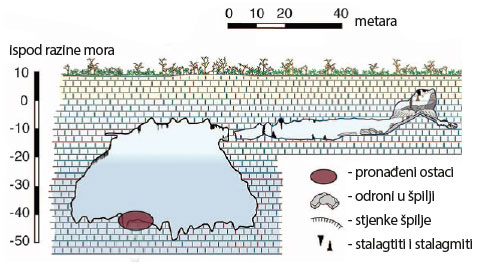 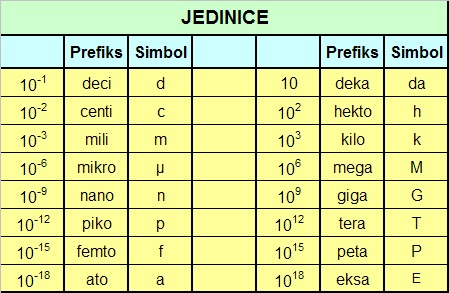 